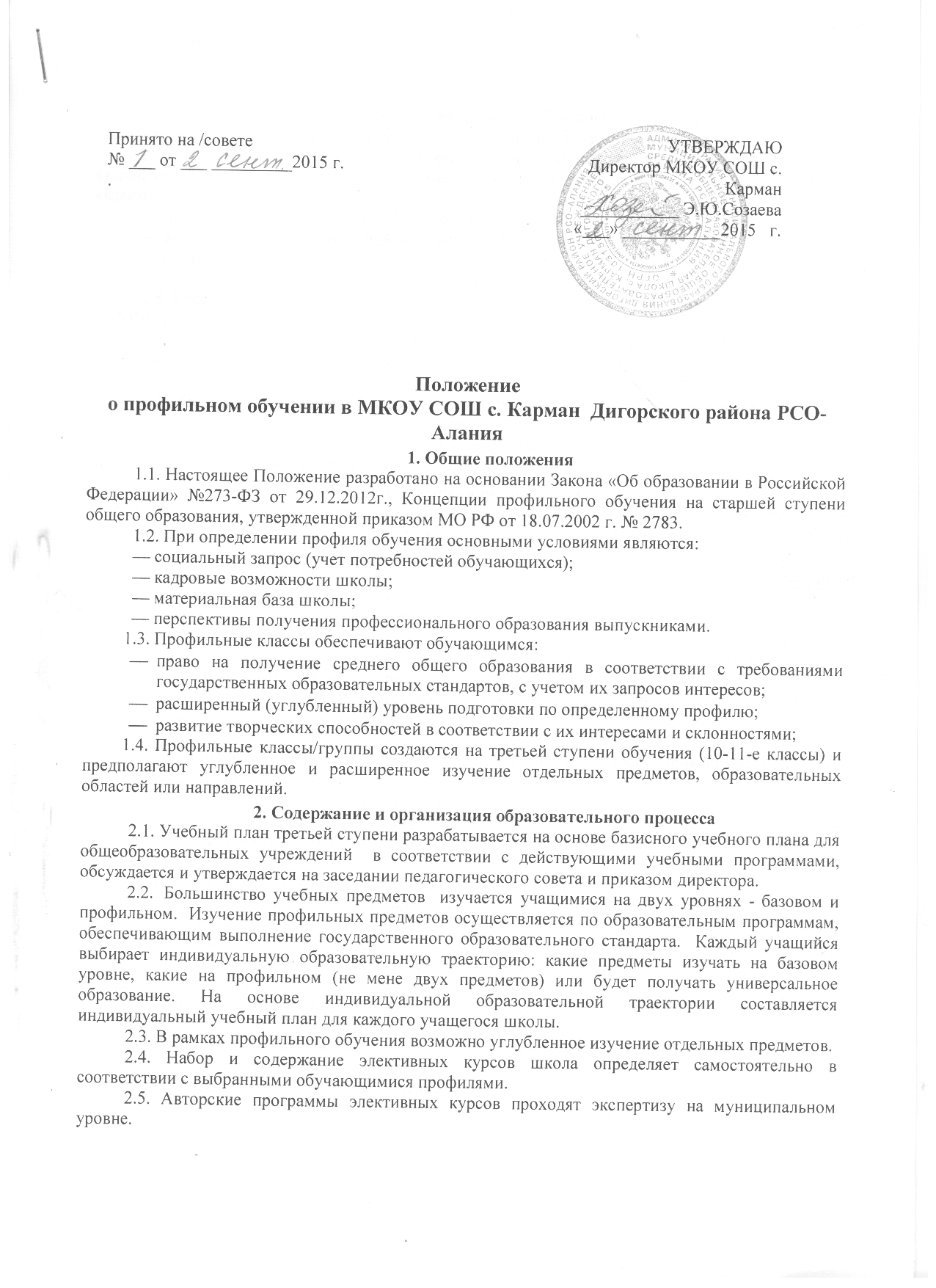 2.6. Промежуточная и итоговая аттестация обучающихся в профильных классах предполагает обязательную сдачу экзаменов по нескольким профильным предметам.  2.7. Образовательный процесс  в профильных классах осуществляют наиболее опытные и квалифицированные педагоги. При этом приоритетными направлениями в деятельности педагогов являются:— наличие многоплановых целей обучения;— активизация самостоятельной и творческой деятельности школьников;— развитие познавательных интересов обучающихся;— использование новых педагогических технологий.2.8. Кураторство над профильным обучением осуществляет один из заместителей директора по УВР.2.9. Педагогическим и руководящим работникам, обеспечивающим руководство   профильным обучением, преподавание профильных предметов  может быть установлена доплата согласно  Положению о порядке установления доплат и надбавок работникам учреждений. 2.10. Основаниями для реорганизации и закрытия профильных классов являются:— невозможность укомплектования качественными педагогическими кадрами;— отсутствие мотивации к продолжению профильного обучения у обучающихся;— невостребованность профилей.3. Порядок комплектования профильных классов.3.1. Прием заявлений в профильный класс/группу осуществляет директор школы. Зачисление в профильный класс/группу производится на основании решения педагогического совета на котором рассматривались заявления и принято решение о приеме.3.2. Условия приема обеспечивают равные возможности для участия в конкурсе выпускников 9-х классов и способствуют отбору наиболее подготовленных из них к профильному обучению.3.3. На конкурс представляется аттестат об основном общем образовании и портфолио достижений учащихся.3.4. По совокупным результатам государственной (итоговой) аттестации и индивидуальным показателям образовательных достижений учащихся (портфолио) определяется итоговый рейтинг выпускника, который служит объективной основой для комплектования профильных классов/групп в случае, когда число желающих превышает количество возможных к открытию мест.3.5. Приемная комиссия по зачислению в профильные классы рассматривает представленные документы в последней декаде июня согласно графику, утвержденному школой.3.6. Прием на вакантные места в профильный класс в течение года осуществляется на основе результатов итоговой аттестации и  портфолио достижения.3.7. За учащимися профильных классов/групп сохраняется право свободного перехода в другие классы школы: — в общеобразовательные при наличии мест,— в классы/группы другого профиля при условиях дополнительного прохождения элективных курсов этого профиля.3.8. В случае не согласия выпускника или его родителей с результатами или процедурой зачисления в 10-й профильный класс, может быть подана апелляция в течение трех дней со дня объявления результатов в апелляционную комиссию.         3.9. Зачисление обучающихся в профильный класс/группу производится на основании их заявлений, поданных до 31 августа текущего года.        3.10. В случае возникших затруднений в усвоении программного материала или по каким-либо другим причинам, включая утрату интереса к профилю, обучающийся имеет право в течение учебного года перейти в общеобразовательный класс.        3.11. Отчисление из профильных классов осуществляется в порядке, установленном Законом «Об образовании в Российской Федерации» и локальными актами школы.4.Порядок проведения промежуточной аттестации4.1. Государственная (итоговая) аттестация по завершении среднего общего образования в профильных классах проводится в соответствии с Положением о государственной (итоговой) аттестации. Для выпускников профильных классов экзамен по профильной дисциплине является обязательным. Срок действия положения не ограничен. При изменении законодательства, в акт вносятся изменения в установленном законом порядке.